Россельхознадзор выявил фальсифицированный лекарственный препарат для ветеринарного применения	Управление Россельхознадзора по Костромской и Ивановской областям сообщает, что 26 декабря 2019 года Россельхознадзором была размещена информация о приостановлении обращения 19 лекарственных средств для ветеринарного применения, среди которых указан лекарственный препарат «Макродокс 200®» (серия 020419, срок годности 04.2021).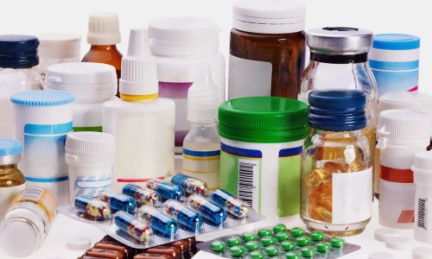 	В дальнейшем при проведении мероприятий по подтверждению качества лекарственного средства «Макродокс 200®» производителем лекарственного средства для ветеринарного применения АО завод «Ветеринарные препараты» установлен факт фальсификации серии 020419 лекарственного средства «Макродокс 200®» (срок годности 04.2021). Указанная серия лекарственного препарата подлежит изъятию из обращения и последующему уничтожению. Заместитель  руководителя Управления                                             С.В.ЛеоновЗаместитель    начальникаотдела  государственноговетеринарного     надзора                                                               И.В. ГарькушаОтделГосударственный  ветеринарный надзорАвтор пресс-релиза Трофимова Т.В.Название пресс-релизаРоссельхознадзор выявил фальсифицированный лекарственный препарат для ветеринарного примененияПоложение пресс-релизаZ:/Пресс-релизы насайт/госветнадзор/27.08.2020 г.